February  2018February  2018February  2018February  2018February  2018February  2018February  2018SunMonTueWedThuFriSat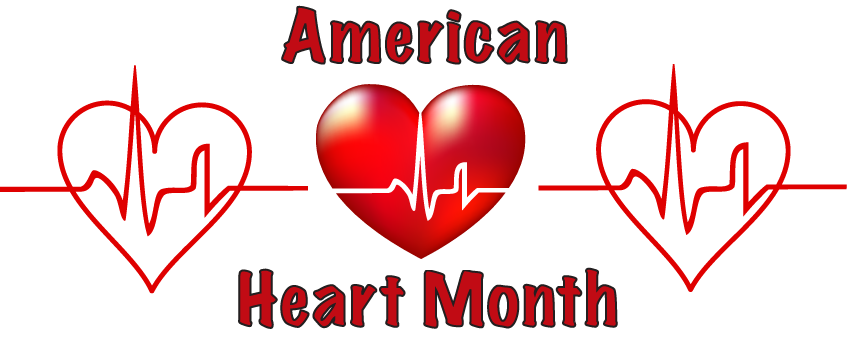 1 SOpen Forum Discussion11-2Bring a lunch2 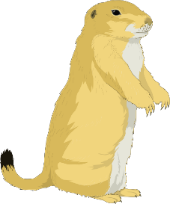 Ground Hog’s Day3 4 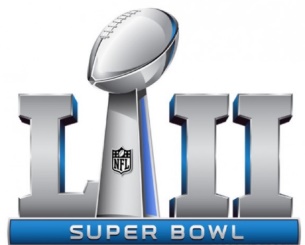 5 NMovie Day/Ice Cream Party11-2Bring a lunch6 SWax Museum11-2Lunch at Burger King $$7 NMindful Thinking/Creative Writing11-2Bring a lunch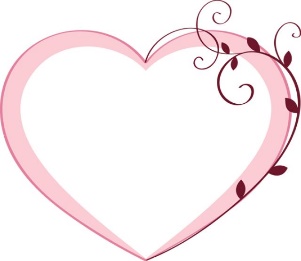 8 SMindful Thinking/Creative Writing11-2Bring a lunch9 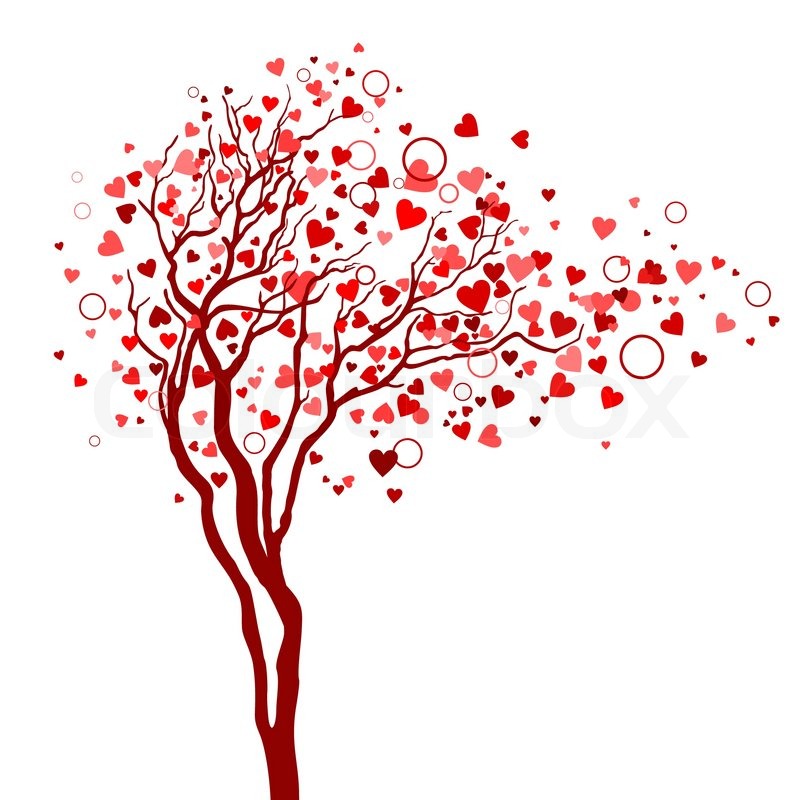 10 11 12 NArt/Craft11-2Bring a lunch13 S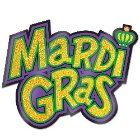 Art/Craft11-2Bring a lunch14 N&SValentine’s Day Party/Calendar Planning 11-2Lunch Provided15 BISG Meeting12-2No Transportation Provided16 17 18 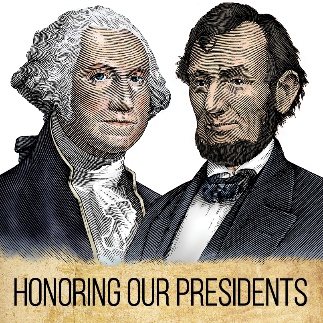 19 NIndividual strength building11-2Bring a lunchPresident’s Day20 SIndividual strength building11-2Bring a lunch21 NGame Day11-2Bring a lunch22 SGame Day/Ice Cream Party11-2Bring a lunch23 24 25 26 NWii Game Tournaments 11-2Bring a lunch27 SWii Game Tournaments 11-2Bring a lunch28 NOpen Forum Discussion11-2Bring a lunch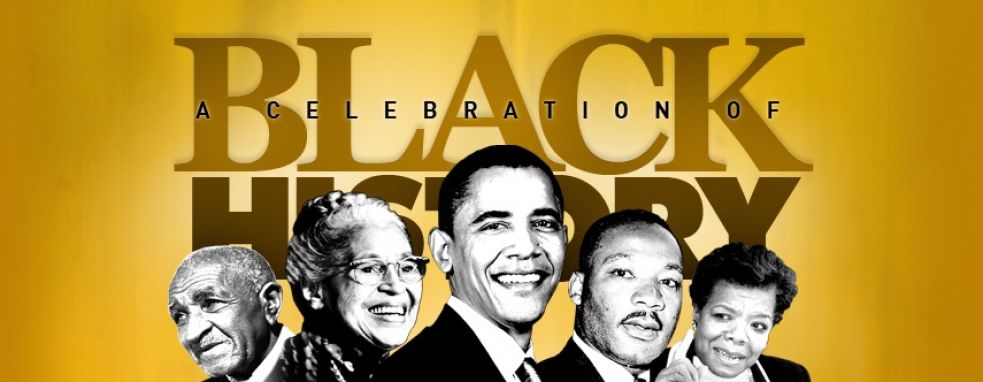 